
Инспекторский участок (г. Таруса) центра ГИМС ГУ МЧС России по Калужской области предупреждает:
 

«Осторожно: паводок»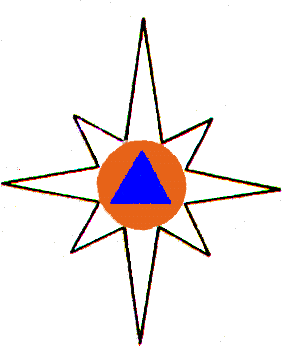  Паводок - это значительное затопление местности в результате подъема уровня воды в реке, озере в период снеготаяния, ливней, ветровых нагонов воды, при заторах и т.п. Вследствие наводнения, паводка начинается проседание домов и земли, возникают сдвиги и обвалы.












Действия в случае угрозы возникновение наводнения, паводка:
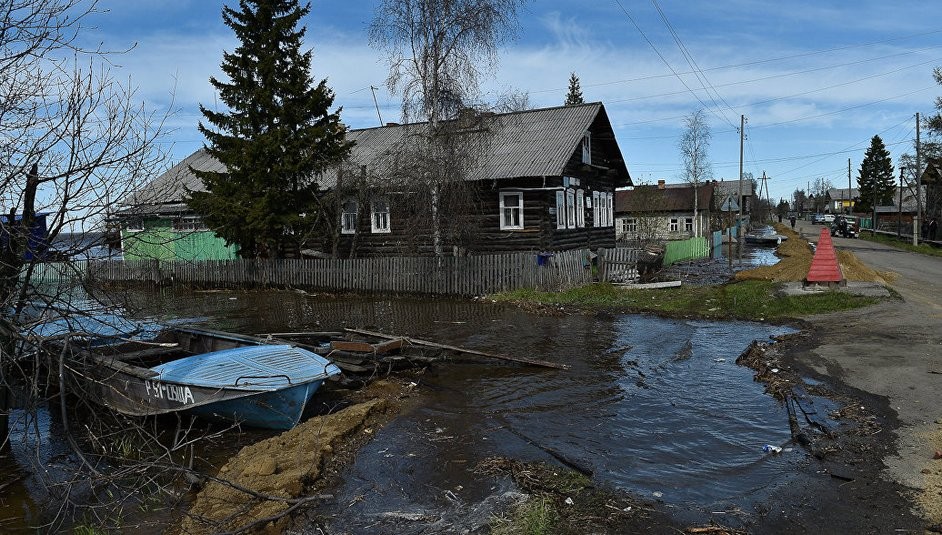 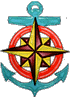 
 Внимательно слушайте информацию по СМИ о чрезвычайной ситуации и инструкции о порядке действий, не пользуйтесь без необходимости телефоном, чтобы он был свободным для связи с вами.

 Сохраняйте спокойствие, предупредите соседей, окажите помощь инвалидам, детям и людям преклонного возраста.

Узнайте в органах местного самоуправления место сбора жителей для эвакуации готовьтесь к ней.

 Подготовьте документы, одежду, наиболее необходимые вещи, запас продуктов питания на несколько дней, медикаменты. Сложите все в чемодан. Документы сохраняйте в водонепроницаемом пакете.

Разъедините все потребители электрического тока от электросети, выключите газ. 

Перенесите ценные вещи и продовольствие на верхние этажи или поднимите на верхниеполки.



Действия в зоне внезапного затопления во время паводка: 
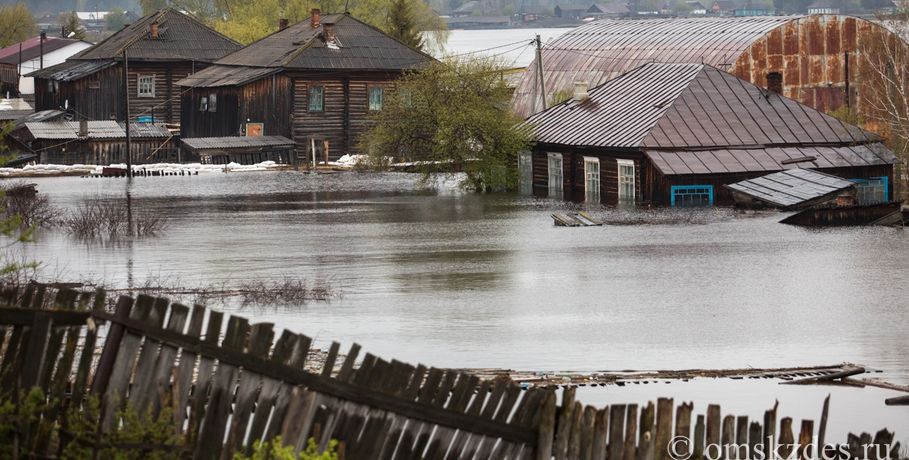 


Сохраняйте спокойствие, не паникуйте.Быстро соберите необходимые документы, ценности, лекарства, продукты и прочие необходимые вещи.Окажите помощь детям, инвалидам и людям преклонного возраста. Они подлежат эвакуации в первую очередь.По возможности немедленно оставьте зону затопления.Перед выходом из дома отключите электро- и газоснабжение, погасите огонь в печах. Закройте окна и двери, если есть время - закройте окна и двери первого этажа досками (щитами).Поднимитесь на верхние этажи. Если дом одноэтажный – займите чердачные помещения.До прибытия помощи оставайтесь на верхних этажах, крышах, деревьях или других возвышениях, сигнализируйте спасателям, чтобы они имели возможность быстро Вас обнаружить.Проверьте, нет ли вблизи пострадавших, окажите им, по возможности, помощь. Первая помощь людям, подобранным на поверхности воды, заключается в следующем: их надопереодеть в сухое белье, тепло укутать и дать успокаивающее средство, а извлеченные из-под воды пострадавшие нуждаются в искусственном дыхании. Оказавшись в воде, снимите с себя тяжёлую одежду и обувь, отыщите вблизи предметы, которыми можно воспользоваться до получения помощи. Не переполняйте спасательные средства (катера, лодки, плоты), не препятствуйте работе спасателей.






Родители!
Не оставляйте детей без присмотра во время пропуска паводковых вод или в зоне подтопления! Заблаговременно проведите с ребенком беседу о мерах предосторожности и правилах поведения в ситуациях связанных с весенним половодьем и паводком. Усильте контроль над детьми! При получении информации о месте сбора граждан с целью эвакуации – незамедлительно сопроводите к данному месту ребенка! Контролируйте качество продуктов потребляемых в пищу. Употребление продуктов находившихся в контакте с водой – категорически запрещено!  


В случае чрезвычайного происшествия  единый номер        экстренных оперативных служб «112».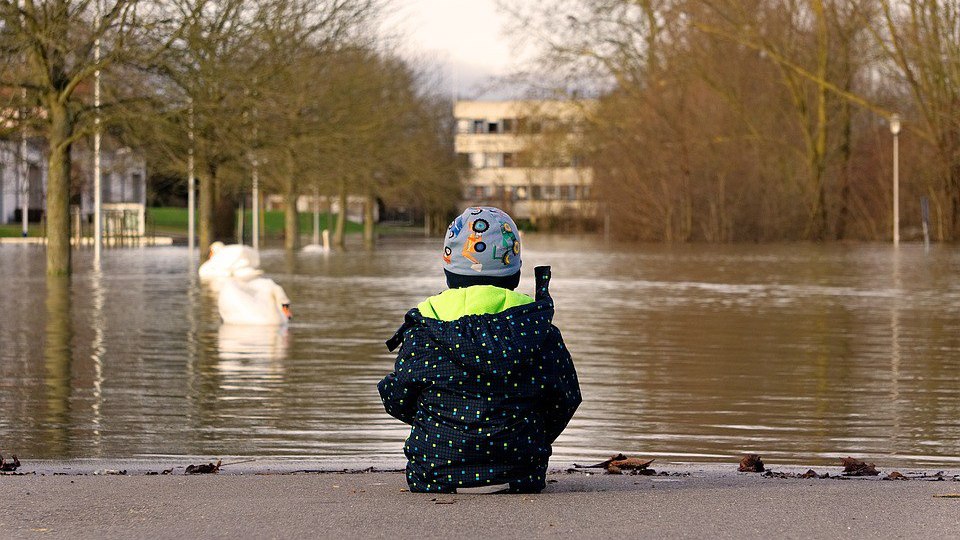 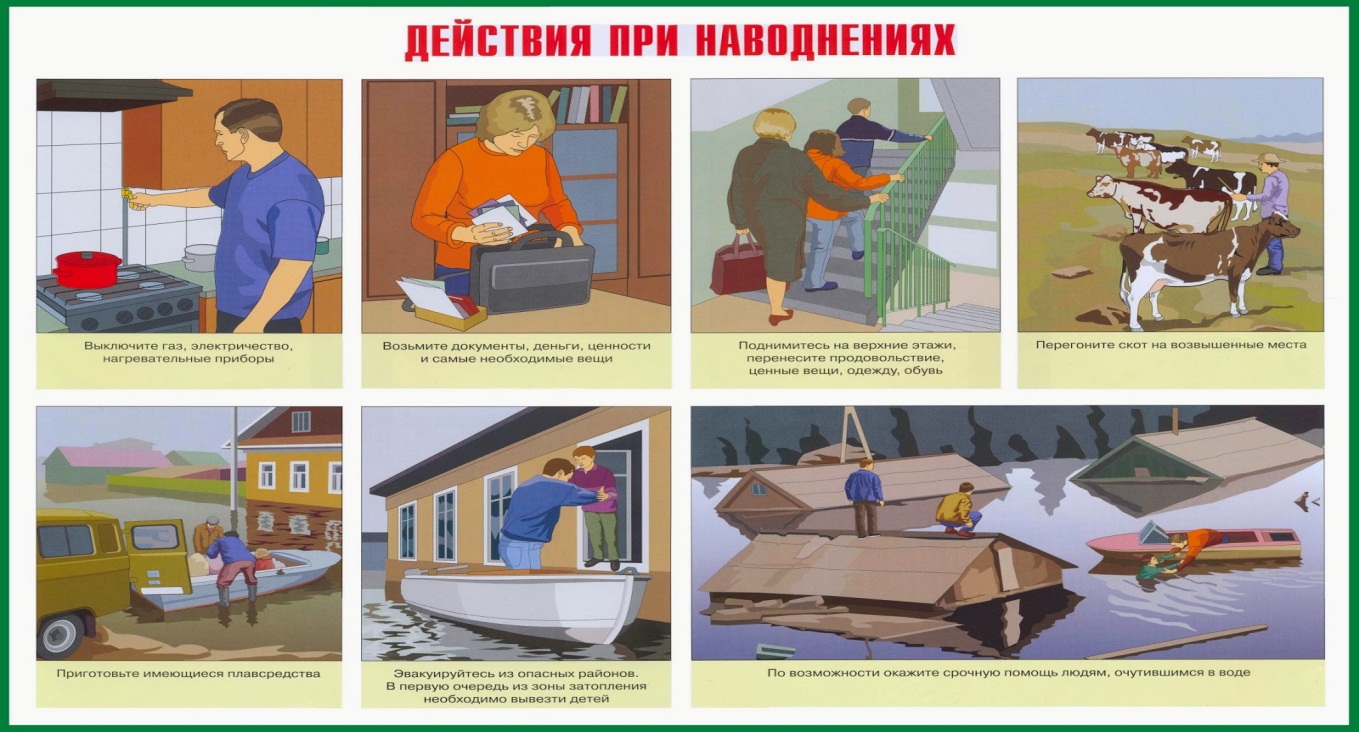 